Övriga diagnoser
     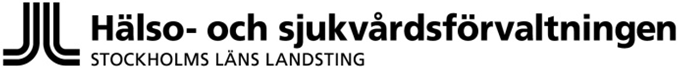 LYMFÖDEMRemiss för rehabiliteringDatum  (åååå-mm-dd)LYMFÖDEMRemiss för rehabiliteringDatum  (åååå-mm-dd)LYMFÖDEMRemiss för rehabiliteringDatum  (åååå-mm-dd)LYMFÖDEMRemiss för rehabiliteringDatum  (åååå-mm-dd)LYMFÖDEMRemiss för rehabiliteringDatum  (åååå-mm-dd)LYMFÖDEMRemiss för rehabiliteringDatum  (åååå-mm-dd)LYMFÖDEMRemiss för rehabiliteringDatum  (åååå-mm-dd)LYMFÖDEMRemiss för rehabiliteringDatum  (åååå-mm-dd)LYMFÖDEMRemiss för rehabiliteringDatum  (åååå-mm-dd)LYMFÖDEMRemiss för rehabiliteringDatum  (åååå-mm-dd)LYMFÖDEMRemiss för rehabiliteringDatum  (åååå-mm-dd)LYMFÖDEMRemiss för rehabiliteringDatum  (åååå-mm-dd)LYMFÖDEMRemiss för rehabiliteringDatum  (åååå-mm-dd)LYMFÖDEMRemiss för rehabiliteringDatum  (åååå-mm-dd)Remitterande inrättning
Remitterande inrättning
Remitterande inrättning
Remitterande inrättning
Remitterande inrättning
Personnummer
     Personnummer
     Personnummer
     Personnummer
     Personnummer
     Personnummer
     Personnummer
     Remitterande inrättning
Remitterande inrättning
Remitterande inrättning
Remitterande inrättning
Remitterande inrättning
Namn
     Namn
     Namn
     Namn
     Namn
     Namn
     Namn
     Remitterande inrättning
Remitterande inrättning
Remitterande inrättning
Remitterande inrättning
Remitterande inrättning
Utdelningsadress (gata, box etc)
     Utdelningsadress (gata, box etc)
     Utdelningsadress (gata, box etc)
     Utdelningsadress (gata, box etc)
     Utdelningsadress (gata, box etc)
     Utdelningsadress (gata, box etc)
     Utdelningsadress (gata, box etc)
     Remitterande inrättning
Remitterande inrättning
Remitterande inrättning
Remitterande inrättning
Remitterande inrättning
Postnummer och ort
     Postnummer och ort
     Postnummer och ort
     Postnummer och ort
     Postnummer och ort
     Postnummer och ort
     Postnummer och ort
     Kombikakod:      Kombikakod:      Kombikakod:      Kombikakod:      Kombikakod:      Tel bostad
    Tel bostad
    Tel bostad
    Tel arbete
     Tel arbete
     Tel arbete
     Mobil
      Hereditärt lymfödem, Q 82,0 Arm BenLymfödem efter mastektomi, I 97,2Lymfödem som ej klassificeras på annat ställe, I 89,0 Bål Huvud/halsDebutår och anamnesAktivitetsbegränsningSpeciella behov (ADL-hjälp, rullstol m m.)Problembeskrivning
 Gångsvårigheter
 Nedsatt rörlighet
 Smärta
 SvullnadSmittsam anmälningspliktig sjukdom
 Nej	 Ja	Om Ja, vilken?
     Överkänslighet Nej   	   JaOm Ja, vilka
     Aktuella läkemedel
 Nej	 Ja	Om Ja, vilka?
     PersonnummerTidigare rehabiliteringNejJaOm Ja,   Var?   När?SlutenvårdsrehabiliteringDagvårdsrehabiliteringPågående behandlingNejJaOm Ja,   Var?  Hur ofta?Poliklinisk lymfterapiUnderskrift av remittent
     Datum: 
      Namnförtydligande

Namnförtydligande

Namnförtydligande

Namnförtydligande

Ifylles av HSFIfylles av HSFLymfödemrehabilitering 	Introduktion lymfödemrehabiliteringLymfödemrehabilitering 	Introduktion lymfödemrehabiliteringLymfödemrehabilitering 	Introduktion lymfödemrehabiliteringLymfödemrehabilitering 	Introduktion lymfödemrehabiliteringDatum
     
Datum
     
Bifall Dagvård 10 dagar	 Dagvård 10 dagar Dagvård 10 dagar	 Dagvård 10 dagar Dagvård 10 dagar	 Dagvård 10 dagarDatum
     
Datum
     
 Dagvård 15 dagar	 Dagvård 15 dagar Dagvård 15 dagar	 Dagvård 15 dagar Dagvård 15 dagar	 Dagvård 15 dagarBeslutsfattarens underskrift Beslutsfattarens underskrift  Veckovård 10 dagar	 Veckovård 10 dagar Veckovård 10 dagar	 Veckovård 10 dagar Veckovård 10 dagar	 Veckovård 10 dagarBeslutsfattarens underskrift Beslutsfattarens underskrift  Veckovård 15 dagar	 Veckovård 15 dagar Veckovård 15 dagar	 Veckovård 15 dagar Veckovård 15 dagar	 Veckovård 15 dagarBeslutsfattarens underskrift Beslutsfattarens underskrift Namnförtydligande
     Namnförtydligande
     AvslagMotivering
     Motivering
     Motivering
     Motivering
     